-----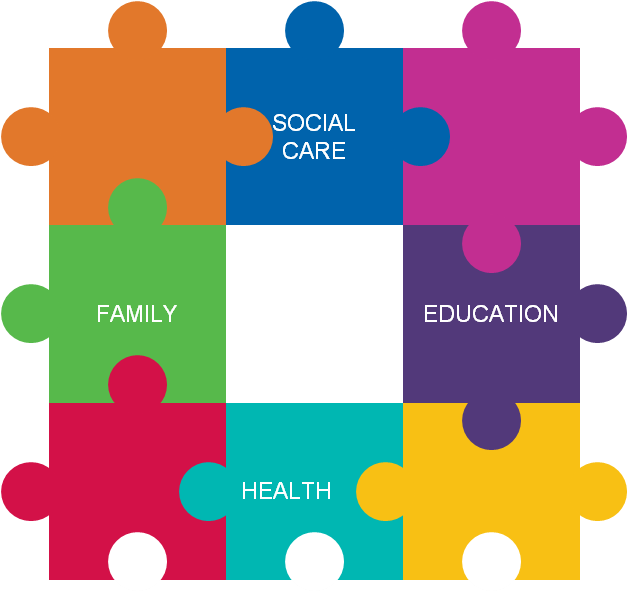 Insert the one page profile here My family and people who are important to meParent(s) or carer(s):Other people who are important to meEveryone’s views on what’s working well or not workingAll about meMain Identified NeedsAdvice and Information usedDated  …………………………….. Signed by all those who took part in this My Support PlanMy Support Plan Review 1                                                               Date 9th March 2018My Support Plan Review 2                                                               DateConsent to share this information with other agencies (if required)First NameSurnamePreferred NameHome AddressDate of BirthGenderHome LanguageEthnic OriginNamesAddresses (if different)Parental responsibility? Phone numberEmailNameWho they are and why they are importantWhat’s WorkingWhat’s Not WorkingParent viewsSetting viewsOther professional viewsMy health, physical development and mobility.How I communicate (and how to communicate with me)How I feel, behave and get on with othersMy learning, understanding, working out things & solving problemsMy family, my home and where I liveTaking care of and doing things for myself, keeping safeActivities and having funFuture PlansWhat outcomes do I want?What are my needs?What will help me get there?Document/InformationWritten byDatedNext Review DateChild / Young personParents / CarersTeacher/TutorSENCOSpecialistTeaching assistantOtherOtherAttendeesAttendeesAttendeesAttendeesAttendeesRoleNew advice or involvement of outside agenciesNew advice or involvement of outside agenciesNew advice or involvement of outside agenciesNew advice or involvement of outside agenciesNew advice or involvement of outside agenciesDateViews on what’s working / not workingViews on what’s working / not workingViews on what’s working / not workingViews on what’s working / not workingViews on what’s working / not workingChild / young personParent/carerSchool or settingOutside AgencyAdditional or revised outcomes?Additional or revised outcomes?Any new or clarified needs?Any new or clarified needs?Any changes to help?Any changes to help?Actions and next review dateNEXT MEETING: Actions and next review dateNEXT MEETING: Actions and next review dateNEXT MEETING: Actions and next review dateNEXT MEETING: Actions and next review dateNEXT MEETING: Actions and next review dateNEXT MEETING: We need consent to be able to work with other professionals to offer the best help possible.  Please read this page and sign below if you are happy for us to share the information in this My Support Plan with other professionals in order to coordinate support. We need consent to be able to work with other professionals to offer the best help possible.  Please read this page and sign below if you are happy for us to share the information in this My Support Plan with other professionals in order to coordinate support. Data ProtectionData ProtectionWiltshire Council is a data controller under the Data Protection Act 1998 and will comply with the requirements of the Act at all times.  We will ensure that your information is treated in confidence and used only for the purpose of supporting you or your child through the My Support Plan process.Wiltshire Council is a data controller under the Data Protection Act 1998 and will comply with the requirements of the Act at all times.  We will ensure that your information is treated in confidence and used only for the purpose of supporting you or your child through the My Support Plan process.Consent statementConsent statementI have read the contents of this My Support Plan and understand information may be shared between different professionals working with my family in connection with this early help process.  Such professionals may include, amongst others, teachers, nurses, therapists, psychologists, youth workers, social workers, education support services, integrated youth services, community health services, early years services, voluntary sector, police, army welfare, bordering local authorities and lead professionals in other counties as appropriate (you can note any exceptions below).I have read the contents of this My Support Plan and understand information may be shared between different professionals working with my family in connection with this early help process.  Such professionals may include, amongst others, teachers, nurses, therapists, psychologists, youth workers, social workers, education support services, integrated youth services, community health services, early years services, voluntary sector, police, army welfare, bordering local authorities and lead professionals in other counties as appropriate (you can note any exceptions below).Giving your consentGiving your consentI have read and understood the consent statement above.I am aware of and understand the reasons for this My Support Plan.I/we have given consent to this My Support Plan and also give consent for it to be registered & shared (including with lead professionals in other local authority areas as appropriate).I have read and understood the consent statement above.I am aware of and understand the reasons for this My Support Plan.I/we have given consent to this My Support Plan and also give consent for it to be registered & shared (including with lead professionals in other local authority areas as appropriate).Parent/Carer:Signature:DateChild or young person:Signature:Date:Parent/Carer:Signature:DateExceptions:Exceptions:Please state any services or agencies you do not wish to share information with and give supporting reasons.Child or young person:Parent/Carer:For the professional completing and registering this form:For the professional completing and registering this form:For the professional completing and registering this form:I confirm the original copy of this My Support Plan has been given to the child young person and/orI confirm the original copy of My Support Plan has been given to the parent(s)/carer(s).I confirm the original copy of this My Support Plan has been given to the child young person and/orI confirm the original copy of My Support Plan has been given to the parent(s)/carer(s).I confirm the original copy of this My Support Plan has been given to the child young person and/orI confirm the original copy of My Support Plan has been given to the parent(s)/carer(s).Name:Signature:Date:Early years settings’ information about attainment and progress (this must be included if requesting a EHC needs assessment)Early years settings’ information about attainment and progress (this must be included if requesting a EHC needs assessment)Early years settings’ information about attainment and progress (this must be included if requesting a EHC needs assessment)Early years settings’ information about attainment and progress (this must be included if requesting a EHC needs assessment)Early years settings’ information about attainment and progress (this must be included if requesting a EHC needs assessment)Current attainments from standardised tests (assessed within 3 months of making a request and should cover basics skills and any other relevant areas)Current attainments from standardised tests (assessed within 3 months of making a request and should cover basics skills and any other relevant areas)Current attainments from standardised tests (assessed within 3 months of making a request and should cover basics skills and any other relevant areas)Current attainments from standardised tests (assessed within 3 months of making a request and should cover basics skills and any other relevant areas)Current attainments from standardised tests (assessed within 3 months of making a request and should cover basics skills and any other relevant areas)Name of test and administratorDate and chronological ageAge equivalentStandard ScorePercentileInformation on progress in the curriculum and towards other outcomesInformation on progress in the curriculum and towards other outcomesInformation on progress in the curriculum and towards other outcomesInformation on progress in the curriculum and towards other outcomesInformation on progress in the curriculum and towards other outcomesEarly Years Foundation Stage  aspectAttainment at previous review(please describe the learning outcome)Date:Current Assessment(please describe the learning outcome)Date:Predicted level or age expectations If current attainment is below age expectations please give detailed comments.Please include barriers to learning, e.g. attendance issues, self-esteem/confidence issues etc. and note the support given.School information about attainment and progress (this must be included if requesting a EHC needs assessment)School information about attainment and progress (this must be included if requesting a EHC needs assessment)School information about attainment and progress (this must be included if requesting a EHC needs assessment)School information about attainment and progress (this must be included if requesting a EHC needs assessment)School information about attainment and progress (this must be included if requesting a EHC needs assessment)Current attainments from standardised tests (assessed within 3 months of making a request and should cover basics skills and any other relevant areas)Current attainments from standardised tests (assessed within 3 months of making a request and should cover basics skills and any other relevant areas)Current attainments from standardised tests (assessed within 3 months of making a request and should cover basics skills and any other relevant areas)Current attainments from standardised tests (assessed within 3 months of making a request and should cover basics skills and any other relevant areas)Current attainments from standardised tests (assessed within 3 months of making a request and should cover basics skills and any other relevant areas)Name of test and administratorDate and chronological ageAge equivalentStandard ScorePercentileResults from previous standardised attainment tests Results from previous standardised attainment tests Results from previous standardised attainment tests Results from previous standardised attainment tests Results from previous standardised attainment tests Name of test and administratorDate and chronological ageAge equivalentStandard ScorePercentileInformation about progress in the curriculum and towards other relevant outcomesInformation about progress in the curriculum and towards other relevant outcomesInformation about progress in the curriculum and towards other relevant outcomesInformation about progress in the curriculum and towards other relevant outcomesCurrent assessment against end of keystage expectationsor other progress measure (date)Assessment against end of keystage expectationsor other progress measure at last review (date)Previous assessment against end of keystage expectationsor other progress measure (date)EnglishMathsScienceOtherCollege information about attainment and progress towards achieving course outcomes (this must be included if requesting a EHC needs assessment)College information about attainment and progress towards achieving course outcomes (this must be included if requesting a EHC needs assessment)College information about attainment and progress towards achieving course outcomes (this must be included if requesting a EHC needs assessment)College information about attainment and progress towards achieving course outcomes (this must be included if requesting a EHC needs assessment)College information about attainment and progress towards achieving course outcomes (this must be included if requesting a EHC needs assessment)Current attainments from standardised tests (assessed within 3 months of making a request and should cover basics skills and any other relevant areas)Current attainments from standardised tests (assessed within 3 months of making a request and should cover basics skills and any other relevant areas)Current attainments from standardised tests (assessed within 3 months of making a request and should cover basics skills and any other relevant areas)Current attainments from standardised tests (assessed within 3 months of making a request and should cover basics skills and any other relevant areas)Current attainments from standardised tests (assessed within 3 months of making a request and should cover basics skills and any other relevant areas)Name of test and administratorDate and chronological ageAge equivalentStandard ScorePercentileInformation about progress in the curriculum and towards other relevant outcomesInformation about progress in the curriculum and towards other relevant outcomesInformation about progress in the curriculum and towards other relevant outcomesInformation about progress in the curriculum and towards other relevant outcomesCurrent NC level or other progress measure (date)NC level or other progress measure at last review (date)Previous NC level or other progress measure (date)EnglishMathsScienceOther